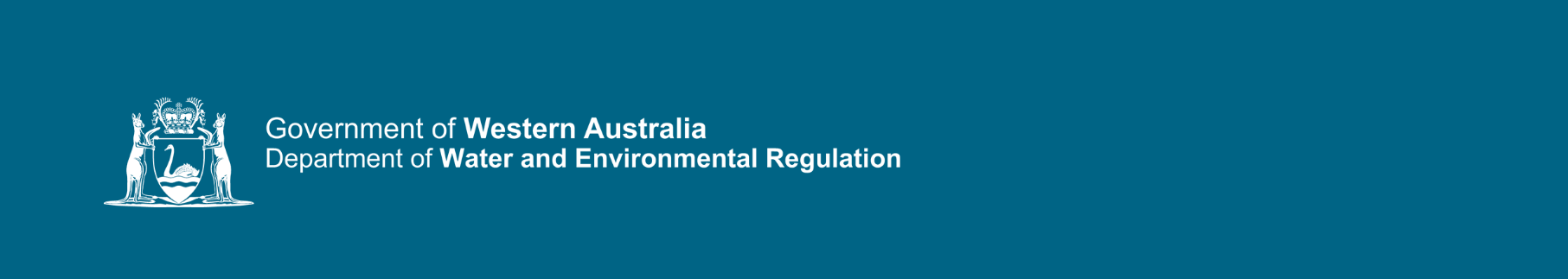 Meter water use cardBunbury Regional Office 71 McCombe DriveBunbury WA 6230Telephone: 08 9726 4111Fax: 08 9726 4100www.dwer.wa.gov.au Licensee:        Bore/Pump name:       Comments: Please refer to your 5C license for your annual water entitlement.If you are unable to locate your licence contact the department’s regional licensing office on 08 9726 4111.Please record any unforeseen increases in water use in ‘Comments’ for example, ruptured irrigation mains or water used for firefighting purposes.Signature	 Date        Irrigation year:        to        Licence number:      Meter serial number:      Meter make and model:      Last meter calibration service date:      Property location:      DateMeter readingMeter readingMonthly water consumption (kL)DateLast readingCurrent readingMonthly water consumption (kL)Total abstraction volume Total abstraction volume Total abstraction volume 